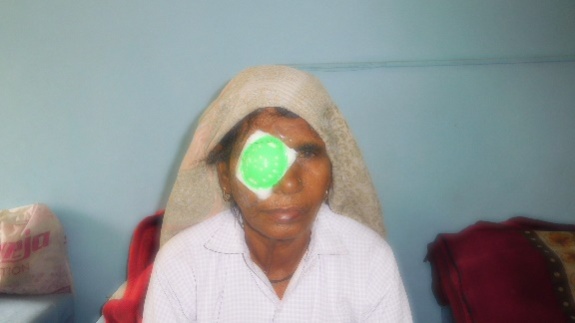 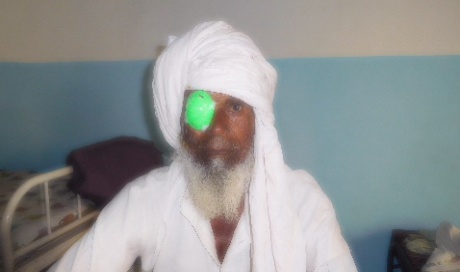 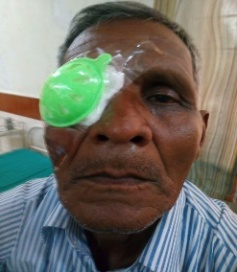 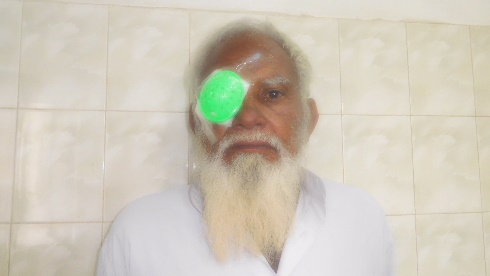 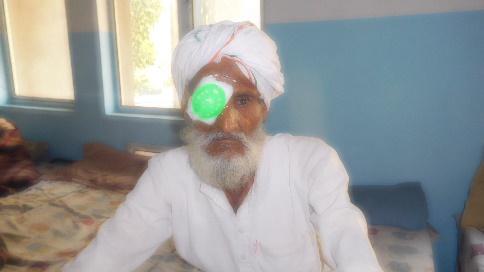 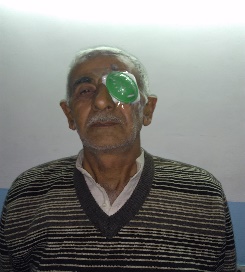 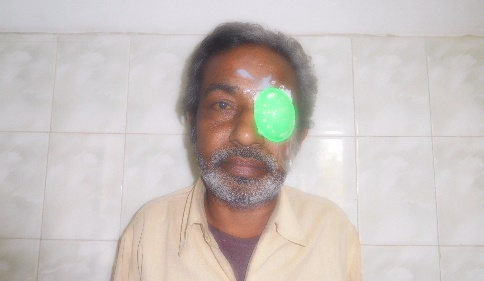 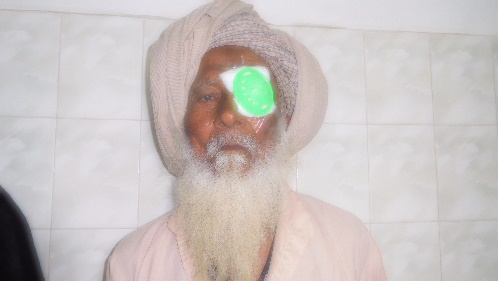 DURGA PRASAD (1)                    ABDUL  (2)                              SHERU  (3)                            KHURSHID (4)          SHAMSUDEEN (5)                  HOM SINGH (6)                   HARSAIYA (7)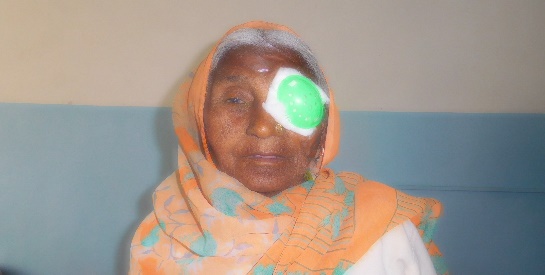 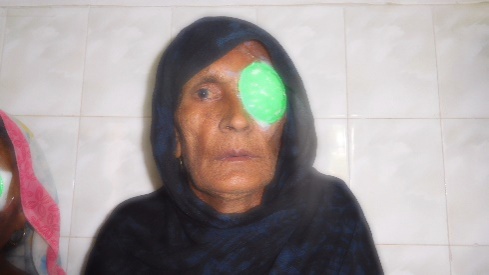 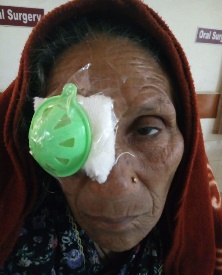 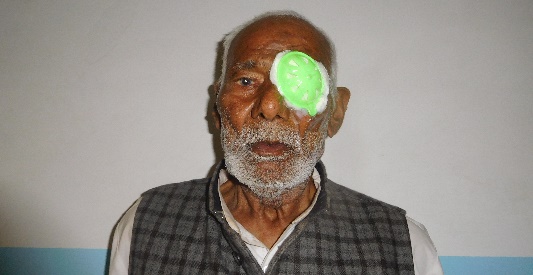 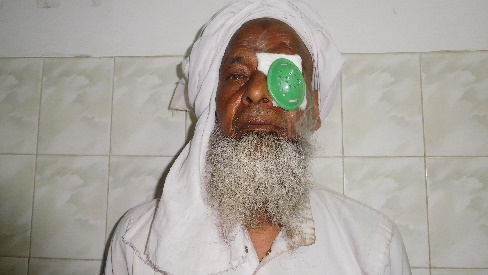 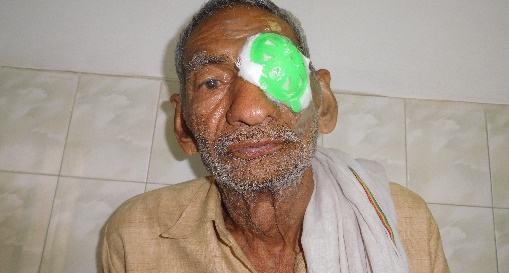 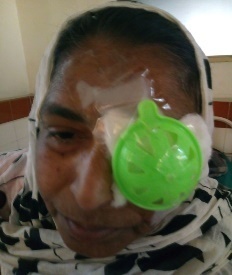         FEMIDA  (8)                 SHARDA RAM (9)           HASAN MOHD (10)         ANAT RAM (11)        ANWARI (12)             NOOR JAHA (13)                SARBARI (14)          NANAK (15)                     HOTI LAL (16)             AMNA (17)                   NOORI (18)               PHOOL WATI (19)                  PARMO (20)                SAHIDAN (21)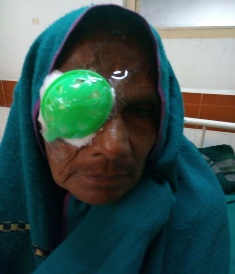 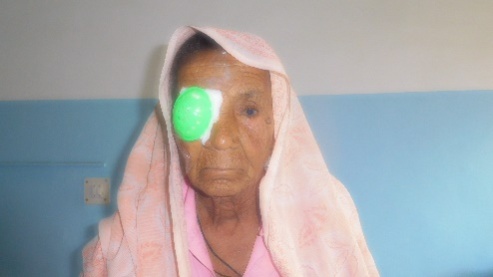 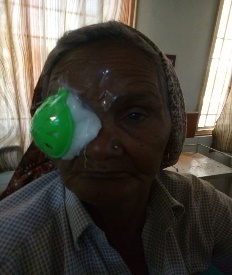 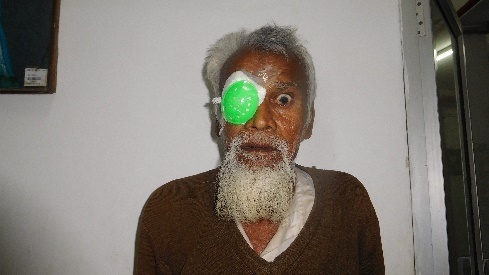 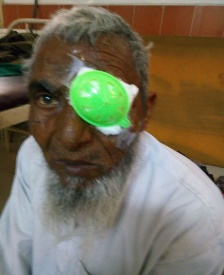 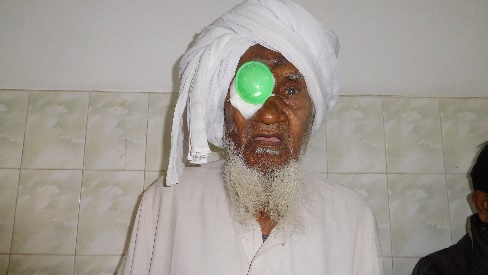 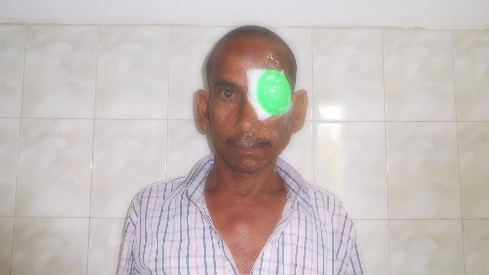 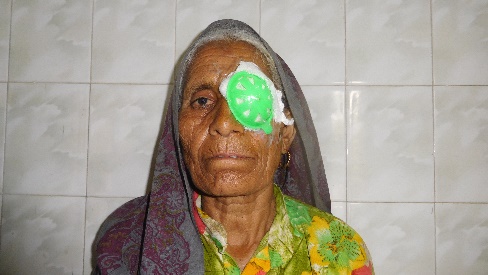 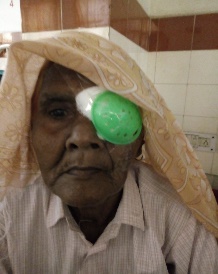 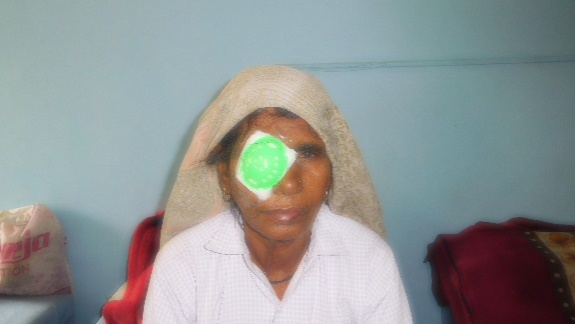 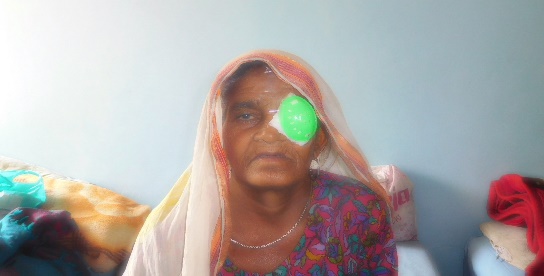 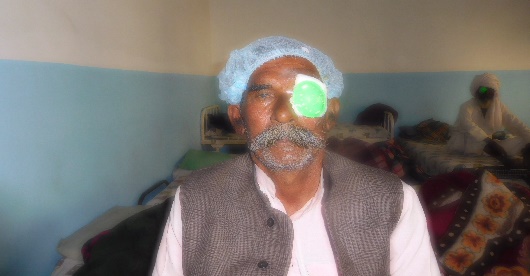 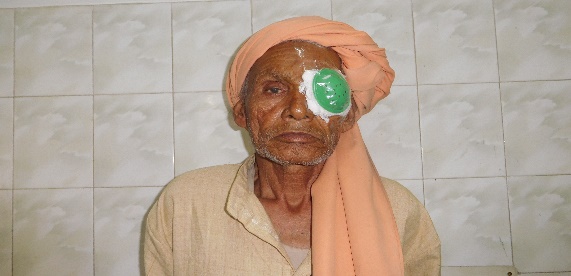 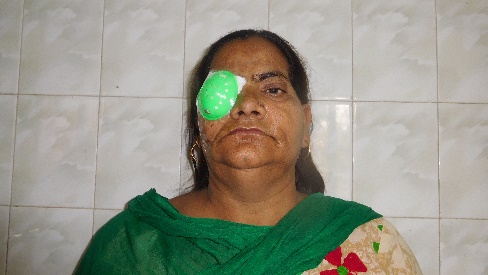        RAZAQ (22)                    MEHRU (23)                    HAMIDA (24)              DEEN MOHD  (25)              KHURSHID (26)                RISAL (27)              SAHMUDI (28)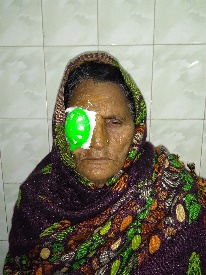 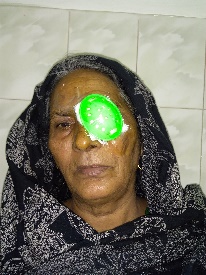 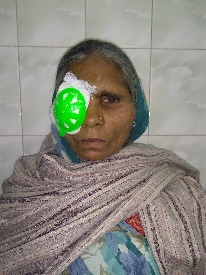 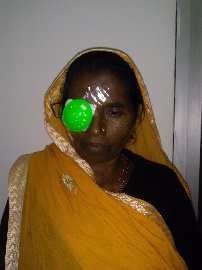                                                               HAMIDI (29)                      HAZRA (30)                     CHANDER WATI           (31)KOKA (32)LIST OF PATIENTS OPERATED FOR CATARACT SURGERY LIST OF PATIENTS OPERATED FOR CATARACT SURGERY LIST OF PATIENTS OPERATED FOR CATARACT SURGERY LIST OF PATIENTS OPERATED FOR CATARACT SURGERY LIST OF PATIENTS OPERATED FOR CATARACT SURGERY LIST OF PATIENTS OPERATED FOR CATARACT SURGERY LIST OF PATIENTS OPERATED FOR CATARACT SURGERY LIST OF PATIENTS OPERATED FOR CATARACT SURGERY LIST OF PATIENTS OPERATED FOR CATARACT SURGERY LIST OF PATIENTS OPERATED FOR CATARACT SURGERY LIST OF PATIENTS OPERATED FOR CATARACT SURGERY AT AT AT AT AT AT AT AT AT AT AT ICARE EYE HOSPITAL & POSTGRADUATE INSTITUTE ICARE EYE HOSPITAL & POSTGRADUATE INSTITUTE ICARE EYE HOSPITAL & POSTGRADUATE INSTITUTE ICARE EYE HOSPITAL & POSTGRADUATE INSTITUTE ICARE EYE HOSPITAL & POSTGRADUATE INSTITUTE ICARE EYE HOSPITAL & POSTGRADUATE INSTITUTE ICARE EYE HOSPITAL & POSTGRADUATE INSTITUTE ICARE EYE HOSPITAL & POSTGRADUATE INSTITUTE ICARE EYE HOSPITAL & POSTGRADUATE INSTITUTE ICARE EYE HOSPITAL & POSTGRADUATE INSTITUTE ICARE EYE HOSPITAL & POSTGRADUATE INSTITUTE S.NOMRD No.Patient NameAge (Yrs)GenderAddress of PatientDate of Registration of PatientDate of SurgeryType of Eye Surgery (L/R/Misc.)Pre- Operative Post-Operative 1C042248DURGA PRASAD S/O BASU DEV50MBHIKAMPURA, BADALPUR27.02.201801.03.2018RE SICS + PCIOLFCCF6/182C042268ABDUL S/O SUMER55M15B, VILL-CHILLA, UJINA28.02.201801.03.2018RE PHACO + PCIOL4/606/183C042269SHERU S/O HIMMAT65M28-BICHONDYA, UJINA28.02.201801.03.2018LE SICS + PCIOL6/606/124C042270KHURSHID S/O RAMJAN62MSHAJADPUR, UJINA28.02.201801.03.2018LE PHACO + PCIOL5/606/185C042271SHAMSUDEEN S/O IDDU57MKHILLAKA, PALWAL, UJINA28.02.201801.03.2018RE SICS + PCIOL1/606/96C042274HOM SINGH S/O BANSHI SINGH60MNAHARI, UP,ANUPSHAHR28.02.201801.03.2018LE SICS + PCIOL2/603/607C042275HARSAIYA S/O PATTAN65MAATNI, BULANDSHAHR,ANUPSHAHR28.02.201801.03.2018RE SICS + PCIOL3/606/128C042276FEMIDA W/O HABIB60FJHAGIRABAD,ANUPSHAHR28.02.201801.03.2018LE SICS + PCIOLPL+PR6/129C042288SHARDA RAM S/O HARPAT60MDABHUVA, SOHNA,HARIYANA05.03.201806.03.2018LE PHACO + PCIOL5/606/2410C042289HASAN MOHD S/O TAJ MOHD65MCHAHLKA, HARIYANA05.03.201807.03.2018LE SICS + PCIOLFCCF6/1211C042290ANAT RAM S/O DURGA66MNAGLI, GURGAON, HARYANA05.03.201806.03.2018RE PHACO + PCIOL6/606/1212C042292ANWARI W/O FAIYAZUDEEN40FRUSTAMPUR, CHANDPUR, BIJNOR05.03.201806.03.2018RE SICS + PCIOLFCCF6/1213C042296NOOR JAHA W/O ABDUL HAFIZ60FPIPALI,CHANDPUR, BIJNOR05.03.201806.03.2018LE SICS + PCIOL1/606/3614C042297SARBARI W/O MOHD UMAR60FPIPALI,CHANDPUR, BIJNOR05.03.201806.03.2018LE PHACO + PCIOL6/366/1815C042299NANAK S/O GANGA RAM60MAKHTIYARPUR,CHANDPUR, BIJNOR05.03.201806.03.2018LE SICS + PCIOLHM6/1816C042049HOTI LAL S/O GHAN SHAYAM DAS65MANUPSHAHR, UTTAR PRADESH06.03.201807.03.2018LE PHACO TRAB + PCIOL3/606/1217C042354AMNA W/O FAZRU60FTAI, HARYANA07.03.201808.03.2018RE PHACO + PCIOL6/606/1218C042355NOORI W/O MOHD UMAR65FBHIMA,HARYANA07.03.201808.03.2018LE SICS + PCIOLFCCF6/2419C042356PHOOL WATI W/O POORAN65FRANSIDA,HARYANA07.03.201808.03.2018RE SICS + PCIOL1/606/1220C042357PARMO W/O TIKAM62FNAUGAVU, ALWAR,HARYANA07.03.201808.03.2018LE PHACO + PCIOL5/606/1821C042358SAHIDAN W/O BASSIR60FMALAI,HARYANA07.03.201808.03.2018RE PHACO + PCIOL6/606/1222C042359RAZAQ W/O MUNSHI60FTEKLI,HARYANA07.03.201808.03.2018RE SICS + PCIOL5/606/923C042360MEHRU S/O ISHAB65MGAUVALOA, ALWAR,HARYANA07.03.201808.03.2018RE SICS + PCIOL2/606/924C042362HAMIDA W/O FAJRU60FGHTMIKA,HARYANA07.03.201808.03.2018RE SICS + PCIOLHM6/1225C042363DEEN MOHD S/O SUBRATI60MMALAU, NUH07.03.201808.03.2018RE PHACO + PCIOL6/606/6026C042364KHURSHID S/O RAHIM SHA60MCHAISA, PALWAL,HARYANA07.03.201808.03.2018LE SICS + PCIOL3/606/927C042366RISAL S/O UMRAO80MUMRI, NUH,HARYANA07.03.201808.03.2018LE SICS + PCIOL4/606/928C042369SAHMUDI W/O NOOR MOHD60FTAI, NUH,HARYANA07.03.201808.03.2018LE SICS + PCIOL2/606/1829C042371HAMIDI W/O SAHJAD60FTAI, NUH,HARYANA07.03.201808.03.2018RE SICS + PCIOL3/606/1230C042372HAZRA W/O NAWAB60FHATIN, PALWAL,HARYANA07.03.201808.03.2018LE SICS + PCIOLFCCF6/1831C042374CHANDER WATI W/O KISHAN LAL70FBHOBRA, AMROHA,ANUPSHAHR07.03.201808.03.2018RE SICS + PCIOLPL+PR6/2432C042375KOKA W/O BADAM SINGH70FKORAKA, BADUL,ANUPSHAHR07.03.201808.03.2018RE SICS + PCIOL6/606/36